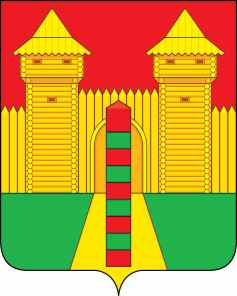 АДМИНИСТРАЦИЯ  МУНИЦИПАЛЬНОГО  ОБРАЗОВАНИЯ «ШУМЯЧСКИЙ   РАЙОН» СМОЛЕНСКОЙ  ОБЛАСТИПОСТАНОВЛЕНИЕот  22.01.2021г.   № 17	         п. ШумячиВ Отдел по образованию Администрации муниципального образования «Шумячский район» Смоленской области, исполняющий функции по опеке и попечительству на территории муниципального образования «Шумячский район» Смоленской области, обратилась  Мелещенкова Елена Павловна, 04.11.1967 года рождения, зарегистрированная  по адресу: пер.Советский, д.14, кв.29, с.Первомайский,  Шумячский район, Смоленская область,   с просьбой о выдаче разрешения на продажу 1/2 доли квартиры, принадлежащей ее несовершеннолетней дочери Мелещенковой Арине Константиновне, 27.12.2004 года рождения. Квартира находится по адресу: ул.Советская, д.7, кв.58, с.Первомайский, Шумячский район, Смоленская область.Руководствуясь статьями 26, 28, 34, 37 Гражданского кодекса Российской Федерации,  Федеральным законом от 24.04.2008 № 48-ФЗ «Об опеке и попечительстве», областным законом от 31.01.2008 № 7-з «О наделении органов местного самоуправления муниципальных районов и городских округов Смоленской области государственными полномочиями по организации и осуществлению деятельности по опеке и попечительству», Уставом муниципального образования «Шумячский район» Смоленской области и на основании решения комиссии по защите жилищных прав несовершеннолетних в муниципальном образовании «Шумячский район» Смоленской области (протокол от 21.01.2021 г. № 1)          Администрация муниципального образования «Шумячский район» Смоленской области         П О С Т А Н О В Л Я Е Т:1. Разрешить Мелещенковой Елене Павловне, 04.11.1967 года рождения, продажу 1/2 доли квартиры, принадлежащей ее несовершеннолетней дочери Мелещенковой Арине Константиновне, 27.12.2004 года рождения. Квартира находится по адресу: ул.Советская, д.7, кв.58, с.Первомайский, Шумячский район, Смоленская область.2. Контроль за исполнением настоящего постановления возложить на Отдел по образованию Администрации муниципального образования «Шумячский район» Смоленской области.Глава  муниципального образования «Шумячский район» Смоленской области                                                    А.Н. ВасильевО разрешении продажи     1/2 доли квартиры, принадлежащей  несовершеннолетней  Мелещенковой Арине Константиновне, 27.12.2004 года рождения 